CZWARTEK (18.06.2020.) – LETNIA POGODA1. Słuchanie opowiadania Bożeny Formy „Pogoda”.Adaś ciągle spogląda w okno. Dzisiaj z grupą przedszkolaków jedzie na wycieczkę. Ale co z tą pogodą? Czy wycieczka się uda? Mają jechać bryczką i grać w piłkę. – Mamusiu, nie widać słońca. po niebie płyną ciemne chmury – chłopiec ze smutkiem spogląda w okno.  – Może zabiorę grubszą kurtkę, a może wyciągnę z plecaka krótkie spodnie, pewnie ich nie założę – coraz bardziej denerwuje się Adaś. – Nie martw się, popatrz, termometr wskazuje wysoką temperaturę – tłumaczy mama.  – Jest ciepło, chociaż trochę parno. Włączymy telewizor i zaraz dowiemy się, jaka będzie pogoda – na ekranie pojawiła się mapa Polski. – Mieszkamy tutaj, gdzie widać słońce zza chmur – tłumaczy Adasiowi mama. – Wprawdzie widać czasami padający deszcz, jednak to tylko przelotne opady. Adaś wpatruje się w mapę pogody. – Trochę podobna do naszego kalendarza pogody. Codziennie wspólnie z panią zaznaczamy na nim pogodę, jaką zaobserwowaliśmy w drodze do przedszkola. Wybieramy chmurki, krople deszczu, ugięte na wietrze drzewa. Zegar wybija ósmą godzinę. – Na nas już czas – mama z Adasiem idą do przedszkola. – Będzie wspaniale, zobaczysz. Przebierz się w krótkie spodenki, jest coraz cieplej.  Pogoda dopisała. Chociaż było pochmurno, nie spadła ani jedna kropla deszczu. Były spacer nad jezioro, przejazd bryczką i oczywiście gra w piłkę. Dzieci wróciły bardzo zadowolone, chociaż trochę zmęczone.2. Następnie proszę zadać dziecku kilka pytań związanych z opowiadaniem.              Proszę zwrócić uwagę, aby dziecko odpowiadało na pytania pełnymi zdaniami.Gdzie wybierał się Adaś? Dlaczego chłopiec był zmartwiony? Jaką pogodę wskazywała prognoza w telewizji? Jaka pogoda była na wycieczce?3. „Zjawiska atmosferyczne” – rozmowa.Proszę porozmawiać z dzieckiem o zjawiskach atmosferycznych charakterystycznych dla poszczególnych pór roku:Jesień: opady deszczu, pochmurno, zimno, mgła, zimny wiatrZima: opady śniegu, mróz, mroźny wiatrWiosna: opady deszczu, słońce, wiatr, pochmurno, ciepłoNastępnie proszę zapytać dziecko:Czym różni się lato od innych pór roku? Co dzieci robią w lecie, jaki to dla nich czas?W dalszej kolejności proszę obejrzeć z dzieckiem symbole zjawisk atmosferycznych kojarzących się z latem: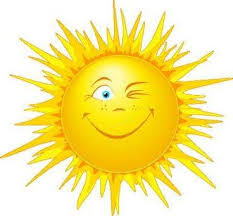 Słonko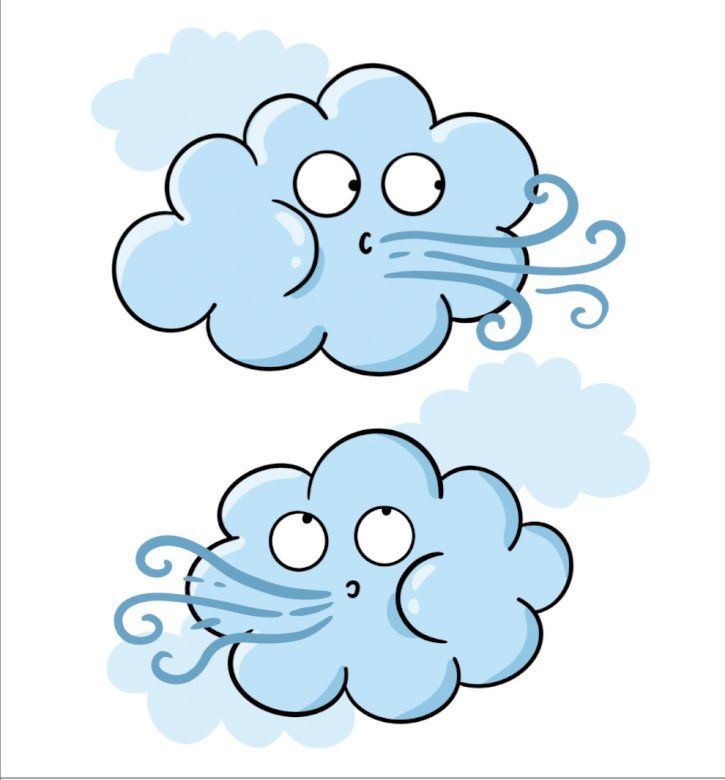 Wiatr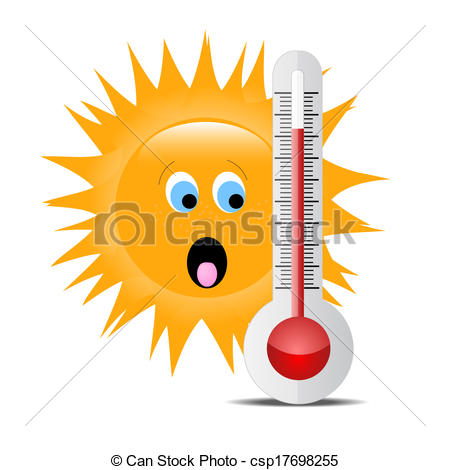 Upał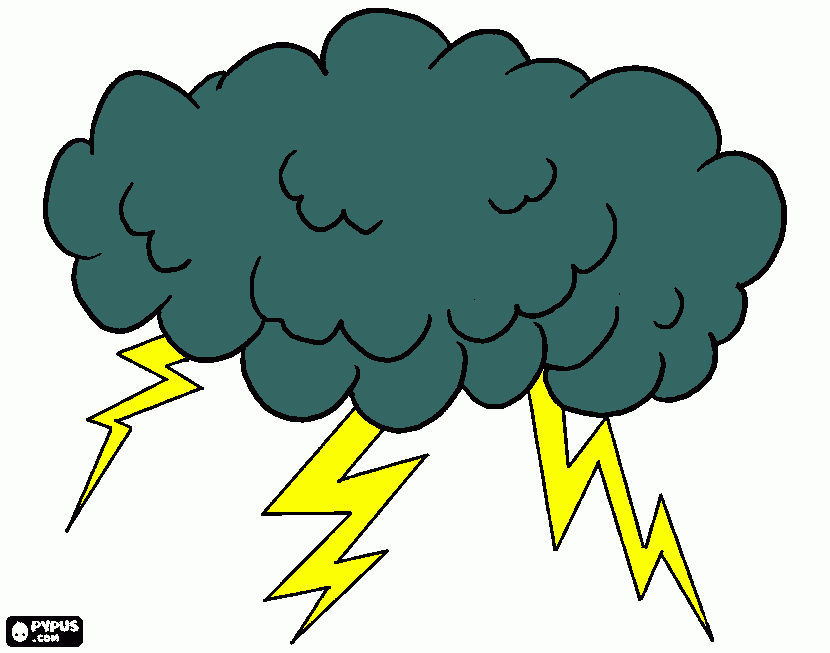 Piorun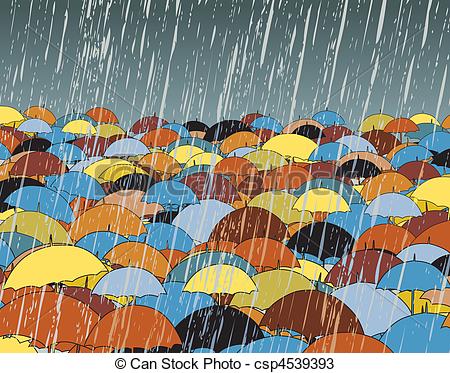 UlewaNa koniecProszę, aby dziecko wskazało głoski na początku i na końcu wyrazów związanych z różnymi zjawiskami atmosferycznymi. 4. „Prognoza pogody” – zapoznanie ze sposobem zapowiadania pogody.Proszę obejrzeć z dzieckiem filmik, na którym prezenterka zapowiada pogodę.https://youtu.be/3t33fvl-H10Proszę porozmawiać dzieckiem, co jest ważne podczas zapowiedzi pogody: wskazanie temperatury powietrza, opadów, nasilenia wiatru, ciśnienia atmosferycznego oraz regionów kraju, w którym dane zjawiska będą występować.5. „Prezenter pogody” – zabawa parateatralna.Proszę, aby dziecko zabawiło się w prezentera pogody i zapowiedziało pogodę na dowolny dzień. Do zabawy można wykorzystać dostępną, np. w Atlasie mapę Polski lub wykorzystać mapę przedstawioną poniżej.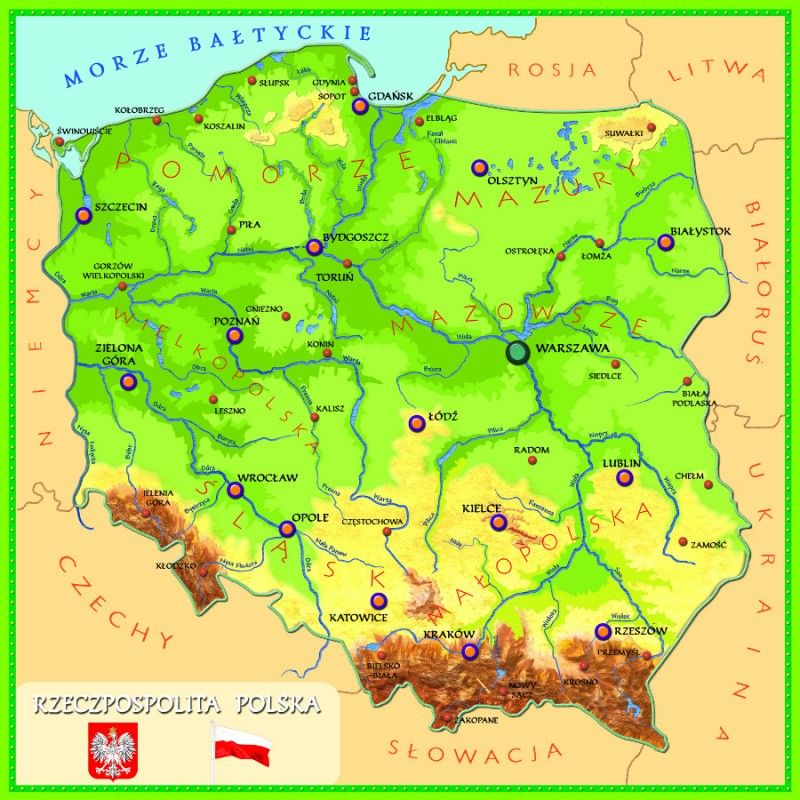 6. „Zwierzęta i owady na łące” – zabawa dydaktyczna.Gdy mamy lato, prezenter pogody zapowiada piękny, słoneczny dzień, można wybrać się na łąkę. W lecie na łące można spotkać różne zwierzęta i owady. Proszę obejrzeć z dzieckiem filmik:https://youtu.be/FjULJR0awaEPo obejrzeniu proszę zapytać dziecko, jakie zwierzęta i owady zapamiętało. Proszę, aby dziecko podzieliło nazwy tych zwierząt i owadów na sylaby oraz wskazało pierwszą i ostatnią głoskę w tych wyrazach.Dalejproszę porozmawiać z dzieckiem, jakie owady czy zwierzęta nie zostały wymienione            w filmiku. Podpowiedzią będą tutaj poniższe zagadki:Krążę nad łąką, ile mam sił,i zbieram z kwiatów złocisty pył.(pszczoła)Co brzmi w trzciniew Szczebrzeszynie?(chrząszcz)Tym co bzyka oraz lata,szyję swą przystraja tata.(mucha)Bzyka koło ucha,nie osa, nie mucha,kiedy Cię ukłuje,bąbel wyskakuje.(komar)Złośliwa panienka,w pasie bardzo cienka.Leci, brzęczy z daleka,każdy od niej ucieka.(osa)7. Zabawa ruchowa „Biedronka”.Dziecko z rodzicem lub rodzeństwem rzucają do siebie piłkę, wymieniając nazwy zwierząt     i owadów żyjących na łące. Na słowo „Biedronka” nie można złapać piłki. Kto się pomyli, robi trzy przysiady.8. Do wykonania zadania z Karty Pracy z części 4 strony 34a, 34b.